INDICAÇÃO Nº 731/2016Sugere ao Poder Executivo Municipal providências quanto a instalação de redutor de velocidade, em rua do Planalto do Sol.Excelentíssimo Senhor Prefeito Municipal,                        Nos termos do Art. 108 do Regimento Interno desta Casa de Leis dirijo-me a Vossa Excelência para sugerir que, por intermédio do Setor competente, providências sejam tomadas quanto a instalação de redutor de velocidade na Rua Mossoró, nas proximidades do número 279, no Planalto do Sol.Justificativa                        O pastor da Igreja Nosso Senhor Jesus Cristo fez esta solicitação devido a falta de controle dos motoristas que, com velocidade exagerada expõem pedestres à riscos de acidentes. Como é um local de grande movimento, o pedido da construção de uma lombada nas proximidades da igreja, se justifica, esperando que o mesmo seja atendido e com a maior brevidade possível.                       Plenário “Dr. Tancredo Neves”, em 02 de fevereiro de 2016.Juca Bortolucci - PSDB- Vereador Presidente da Câmara-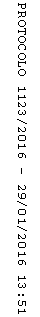 